BIODATAPERSONAL DETAILS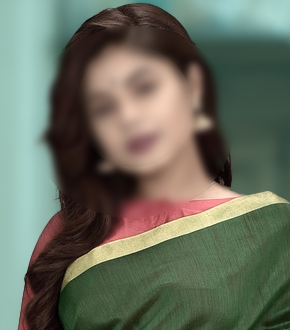 Full Name			:  Lahari ChnithalaDate of Birth		: 10 July 1995Birth Time			:  12:00 PMPlace of Birth		: RajahmundryMangalik			: NoDevak/Gotra		: PydipallaComplexion			: Fair/Medium/DarkHeight			: 5 ft 4 inchWeight			: 60 KGBlood Group		: A+Education			: B.Com ComputersJob				: BPO at Tech MahindraFAMILY DETAILSFather’s Name		: Surya RaoFather’s Occupation	: Govt School TeacherMother’s Name		: LalithaMother’s Occupation	: Home MakerSiblings			: One younger brother, pursuing MBAResidential Address	: 8-142, Srinivas Nagar, Yendada,
				  Visakhapatnam, Andhra Pradesh 530045. Contact No.			: 9425XXXX20Email Id			: laharicntlxx@gmail.com***